MoveUP Monthly Ingredient Recipe – October – Instant PotAdd Photo (Optional):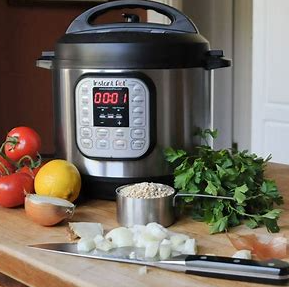 